FLUKTUASI KINERJA KEUANGAN PERBANKAN SYARIAH: ANALISIS PADA IMPLEMENTASI PROFIT LOSS SHARING DAN MANAJEMEN RISIKO Maulana Fajar¹, Triana Hasty Kusuma², Novita Yuliana3, Dwi Puji Ratnawati4Program Studi Manajemen Universitas Muria KudusEmail korespondensi: maulana.fajar@umk.ac.id1, Triana.hasty@umk.ac.id4, Novita.yuliana@umk.ac.id3, dwipuji.ratnawati@umk.ac.id2,Received: 16-02-2024   Reviewed: 20-02-2024 Accepted: 23-02-2024 Published: 28-02-2024ABSTRACTProfit Loss Sharing (PLS) plays a crucial role in determining the potential value of profits in Islamic banking. The PLS profit-sharing system indicates the success or failure in the financing investments undertaken by the banks. To generate profits from the financing investments, it is essential to have a reliable and sustainable risk management. In this study, the risk management variable will be comprehensively examined in relation to its impact on supporting the implementation of PLS systems (mudharabah and musyarakah) on financial performance. The analytical method employed is quantitative analysis with the support of the E-Views application program. The research sample includes 11 Islamic commercial banks in Indonesia, with an observation period from 2017 to 2022. The research analysis results demonstrate that mudharabah financing and musyarakah financing have a positive influence on financial performance. Risk management weakens the influence of mudharabah financing and musyarakah financing on financial performance. In terms of direct influence, risk management exerts the strongest impact compared to mudharabah financing and musyarakah financing. Mudharabah financing has the smallest impact on the value of financial performance.Keywords: Profit Loss Sharing, Mudharabah, Musyarakah, Risk ManagementABSTRAKProfit loss sharing atau PLS berperan krusial dalam menentukan potensi nilai laba perbankan syariah. Sistem bagi hasil PLS mengindikasikan keberhasilan atau kegagalan di dalam investasi pendanaan yang dilakukan perbankan. Untuk menghasilkan laba atas investasi pendanaan yang dilakukan, tentu diperlukan adanya manajemen risiko yang handal serta berkelanjutan. Pada studi ini variabel manajemen risiko akan diteliti secara komprehensif terkait dampaknya di dalam menunjang penerapan sistem PLS (mudharabah dan musyarakah) terhadap kinerja keuangan. Metode analisis yang digunakan adalah analisis kuantitatif dengan dukungan program aplikasi E-Views. Sampel penelitian mencakup 11 perbankan umum syariah di Indonesia dengan periode observasi tahun 2017 hingga 2022. Hasil analisis penelitian menunjukkan bahwa pembiayaan mudharabah dan pembiayaan musyarakah berpengaruh positif terhadap kinerja keuangan. Manajemen risiko memperlemah pengaruh pembiayaan mudharabah dan pembiayaan musyarakah terhadap kinerja keuangan. Dari segi pengaruh langsung, manajemen risiko memberikan pengaruh paling kuat dibandingkan dengan pembiayaan mudharabah dan pembiayaan musyarakah. Pembiayaan mudharabah menghasilkan pengaruh paling kecil terhadap nilai kinerja keuangan.Kata kunci: Profit Loss Sharing, Mudharabah, Musyarakah, Manajemen RisikoA.	PENDAHULUANSektor bisnis keuangan islam telah menjadi salah satu industri yang paling cepat berkembang selama sepuluh tahun terakhir, yang diperkirakan bernilai US$2,4 triliun pada tahun 2017 dengan proyeksi tingkat pertumbuhan per tahun sebesar 6% hingga tahun 2023(Ledhem & Mekidiche, 2020). Nilai pertumbuhan yang signifikan ini tentu harus didukung dengan adanya kinerja keuangan perbankan produktif sebagai hasil atas investasi pendanaan syariah yang dilakukan(Abbas et al., 2022). Di dalam konteks perbankan syariah, nilai profit diperoleh melalui sistem perdagangan (murabahah, ijarah dan istishna) serta bagi hasil atau lebih dikenal dengan nama profit loss sharing yang terdiri atas mudharabh dan musyarakah(Nugraheni & Alimin, 2022). Sistem bagi hasil secara fundamental merupakan ciri khas investasi pendanaan syariah yang menjadi pembeda pada sistem perbankan fungsional yang identik dengan sistem ribawi yang memang secara langsung diharamkan di dalam aturan syariah(Islam & Ahmad, 2020).Keunikan dari sistem tersebut yang bebas dari ribawi, terbukti mampu mendorong lebih banyak masyarakat untuk mengajukan akad kerja sama PLS dengan perbankan syariah sehingga mendorong pertumbuhan ekonomi di masyarakat(Bougatef et al., 2020). Meskipun demikian di dalam penerapan di lapangan khususnya di Indonesia, sistem bagi hasil khususnya mudharabah dianggap sebagai pembiayaan syariah berisiko tinggi dan sering mengalami berbagai permasalahan manajemen yang mengakibatkan pengelolaannya tidak mampu menghasilkan nilai yang diharapkan(Ishak & Rahman, 2022). Hal ini diperkuat dengan dibuktikannya bahwa nilai investasi bagi hasil mudharabah khususnya dalam 6 tahun terakhir yang terus menerus mengalami penurunan sebagaimana data yang dipublikasikan Otoritas Jasa Keuangan Tahun 2022 sebagai berikut:Berdasarkan pada grafik data tersebut, diperoleh keterangan bahwa tahun 2022 nilai rata-rata investasi mudharabah sebesar 9.904 miliar rupiah, lebih kecil dibandingkan nilai investasi mudharabah pada tahun 2017 dimana angka investasi pembiayaan mudharabah di tahun 2017 mencapai 15.984 miliar rupiah. Dari data tersebut maka dapat disimpulkan bahwa, lembaga – lembaga perbankan syariah di Indonesia cenderung mengurangi angka investasi di dalam pembiayaan mudharabah. Akan tetapi, nilai investasi pada pembiayaan mudharabah justru berbanding terbalik dengan nilai investasi pembiayaan musyarakah yang mengalami peningkatan sebagaimana grafik berikut:Mengacu pada data grafik tersebut, diketahui bahwa nilai pembiayaan musyarakah paling tinggi terjadi di tahun 2022 dengan nilai mencapai 193.615 miliar rupiah sementara nilai pembiayaan paling rendah terjadi pada tahun 2017 dengan nilai 95.097 miliar rupiah. Kemudian apabila ditelaah dari segi nilai kinerja keuangan yang diindikasikan dari nilai return on asset dijabarkan pada grafik di bawah ini:Dari data yang dijabarkan pada grafik nilai kinerja keuangan perbankan syariah tersebut, dapat disimpulkan bahwa nilai kinerja keuangan perbankan syariah tahun 2017 hingga 2022 berfluktuasi dengan nilai ROA tertinggi di tahun 2017 sebesar 2,47 % dan terendah di tahun 2018 sebesar 1,18 %. Kemudian terkait dari hasil analisis penelitian terdahulu, studi oleh Addawami & Zamzami (2022); El et al (2022) serta Faisal et al (2021) menghasilkan kesimpulan bahwa pembiayaan mudharabah memberikan pengaruh positif signifikan terhadap kinerja keuangan. Akan tetapi pada studi oleh Alfiyah et al (2023); Dewantara & Bawono (2020) serta Hayati & Hasibuan (2021) menyimpulkan pembiayaan mudharabah tidak memberikan dampak signifikan terhadap kinerja keuangan dari perbankan syariah. Studi oleh Fransiska et al (2021); Syahputra (2021) serta Syahri & Harjito (2020) menyimpulkan pembiayaan musyarakah memberikan pengaruh positif signifikan terhadap kinerja keuangan. Sementara pada studi lainnya oleh Faisal et al (2021) menyimpulkan bahwa pembiayaan musyarakah memberikan dampak negatif signifikan terhadap nilai kinerja keuangan perbankan syariah. Studi Nugraheni & Alimin (2022) menghasilkan kesimpulan penting bahwa penerapan manajemen risiko mampu memberikan dampak positif signifikan terhadap realisasi dari sistem PLS perbankan yang berpengaruh langsung pada peningkatan nilai kinerja keuangan perbankan syariah.Berbasis pada kontradiksi data antara nilai pembiayaan mudharabah dan pembiayaan musyarakah, adanya riset gap pada penelitian terdahulu, kemudian fenomena lapangan dimana nilai kinerja keuangan perbankan syariah terbukti tidak mampu mengalami kenaikan secara terus menerus selama 7 tahun terakhir, maka dalam studi ini akan dianalisis mengenai seberapa efektif implementasi manajemen risiko yang diterapkan di dalam pembiayaan mudharabah dan pembiayaan musyarakah terkait dampaknya terhadap nilai kinerja keuangan perbankan syariah. Studi ini menitikberatkan pada penerapan manajemen risiko, mengingat manajemen risiko dalam lembaga keuangan berbasis syariah memerlukan perhatian lebih karena struktur aset dan kewajiban yang berbeda dengan sisem perbankan konvensional. Selain itu sistem PLS baik mudharabah ataupun musyarakah mempunyai nilai risiko yang tinggi serta berdampak langsung terhadap fluktuasi pendapatan dan nilai modal(Jedidia, 2020). Maka dari itu peran manajemen risiko menjadi krusial di dalam implementasi sistem PLS untuk menjelaskan intensitas risiko yang dapat terjadi, memastikan stabilitas keuangan dan mencegah konsekuensi ekonomi yang tidak diinginkan(Chattha et al., 2020). Riset ini juga merupakan pengembangan pada riset sebelumnya oleh Fajar & Mutamimah (2023). Perbedaan yang terdapat pada penelitian ini adalah mengerucutkan analisis pada sistem PLS (mudharabah dan musyarakah), serta analisis dilakukan pada pengaruh langsung antara sistem PLS dengan kinerja keuangan tanpa disertai NPF (non performing financing) sebagai mediasi. B.	TELAAH PUSTAKATeori Asimetri Informasi (Asymmetric Theory)	Teori asimetri informasi adalah teori yang menjelaskan bahwa manajer yang berperan sebagai agen pemegang saham memiliki pengetahuan yang lebih banyak tentang perusahaan dibandingkan dengan pihak pemangku kepentingan lainnya. Hal ini membuat tugas penilaian perusahaan oleh pihak eksternal menjadi sulit. Teori asimetri informasi telah memberikan kontribusi signifikan dalam pemahaman keputusan keuangan dan non-keuangan perusahaan(Fan et al., 2021). Dalam sistem PLS perbankan syariah, keuntungan dan kerugian dibagi antara bank dan nasabah, dapat terjadi ketidaksetaraan informasi terkait dengan kualitas proyek atau bisnis yang dibiayai. Maka dari itu, penerapan praktik transparansi dan pendekatan yang baik harus dilakukan untuk mengatasi potensi asimetri informasi. Penerapan kedua aspek tersebut ditujukan untuk membangun nilai kepercayaan antara pihak yang terlibat, sehingga potensi moral hazard dan terjadinya asimetri informasi pada sistem PLS dapat diminimalkan(Ibrahim et al., 2022).Pembiayaan MudharabahPembiayaan mudharabah merupakan akad kerja sama dimana lembaga perbankan syariah berperan sebagai penyedia modal (rabb al-mal) sementara pihak nasabah yang merupakan mudarib (manajer) yang bertanggung jawab penuh dalam mengelola bisnis serta menjalankan kegiatan usaha secara aktif(Islam & Ahmad, 2020). Apabila dalam operasional usaha terbukti menghasilkan laba maka laba akan dibagi bersama – sama sesuai akad perjanjian yang ditetapkan. Apabila ternyata menghasilkan kerugian, maka kerugian ditanggung oleh kedua pihak sesuai kesepakatan sebelumnya. Indikator pembiayaan mudharabah pada penelitian ini dihitung menggunakan nilai persentase pembiayaan mudharabah sebagai berikut(Hakim et al., 2023): Pembiayaan MusyarakahPembiayaan musyarakah merupakan akad kerja sama dimana pihak lembaga perbankan syariah serta mudarib menjadi mitra usaha dengan menyumbangkan modal dan usaha manajerial. Kedua pihak saling berbagi hasil bisnis, baik itu keuntungan maupun kerugian. Dalam kedua perjanjian kemitraan ini, nasabah berperan sebagai penanggung jawab utama untuk mengelola bisnis(Islam & Ahmad, 2020). Akad musyarakah memerlukan partisipasi modal sehingga penting untuk mempertimbangkan jumlah modal bisnis yang diajukan serta menentukan rasio bagi hasil. Ketentuan-ketentuan ini bergantung pada kesepakatan bersama antara pihak perbankan dan nasabah yang terlibat(Jais et al., 2019). Indikator pembiayaan musyarakah pada penelitian ini dihitung menggunakan nilai persentase pembiayaan musyarakah sebagai berikut(Kuraeni & Isnaeni, 2022):Manajemen RisikoUpaya untuk meningkatkan kualitas implementasi manajemen risiko dapat dilakukan melalui manajemen risiko terintegrasi, yaitu dengan penerapan manajemen risiko. Menurut pendekatan holistik, manajemen risiko merupakan tindakan serta upaya – upaya dalam mengidentifikasi dan menilai berbagai risiko, mengintegrasikan semua jenis risiko, dan kemudian mengkoordinasikan kegiatan manajemen risiko ke semua unit operasional dalam sebuah organisasi atau perusahaan(Iswajuni et al., 2018). Indikator penerapan manajemen risiko didasarkan pada pengungkapan manajemen risiko yang terdapat dalam laporan tahunan perusahaan dengan cara mencari frasa yang sama dengan kata-kata berikut:ERM (Enterprise Risk Management/ Manajemen Risiko Perusahaan)Chief Risk Officer (Ketua Pengelola Manajemen Risiko)Risk Management Committee (Komite Manajemen Risiko)Risk Committee (Komite Risiko Usaha)Strategic Risk Management (Manajemen Risiko Strategis)Consolidated Risk Management (Manajemen Risiko Terkonsolidasi)Holistic Risk Management (Manajemen Risiko Holistik)Integrated Risk Management (Manajemen Risiko Terintegrasi)Manajemen risiko perusahaan diukur dengan variabel dummy, nilai 1 untuk perusahaan yang menerapkan dan 0 untuk yang perusahaan yang tidak menerapkan manajemen risiko perusahaan (didasarkan pada pengungkapan frasa manajemen risiko di dalam laporan tahunan perusahaan). Untuk pengukuran nilai persentase penerapan manajemen risiko menggunakan penghitungan sebagai berikut(Iswajuni et al., 2018):Kinerja Keuangan Menurut Hakimah et al (2019) kinerja keuangan adalah kalkulasi ukur dengan tujuan evaluatif di dalam aspek kapabilitas suatu perusahaan dalam menghasilkan profit. Kemampuan perusahaan mampu diidentifikasi dari nilai profitabilitas yang merupakan nilai perbandingan antara laba setelah pajak (earning after tax) dan nilai aset keseluruhan perusahaan (total assets). Dalam konteks ini, profitabilitas menjadi indikator kinerja keuangan yang sangat penting, yang memberikan pemahaman tentang sejauh mana pemilik atau manajer dapat mengoptimalkan penggunaan aset perusahaan untuk menghasilkan pendapatan. Indikator kinerja keuangan pada penelitian ini, menggunakan nilai return on asset (ROA) dengan metode penghitungan sebagai berikut(Zarzycka & Krasodomska, 2022):Kajian LiteraturHubungan Pembiayaan Mudharabah terhadap Kinerja KeuanganPenelitian Addawami & Zamzami (2022); El et al (2022) serta Faisal et al (2021) menghasilkan kesimpulan bahwa pembiayaan mudharabah memberikan pengaruh positif signifikan terhadap kinerja keuangan yang artinya semakin tinggi jumlah pembiayaan mudharabah akan semakin meningkatkan nilai kinerja keuangan yang dihasilkan. Nilai investasi pembiayaan mudharabah yang produktif serta direalisasikan melalui kerja sama yang baik antara pelaku bisnis dan perbankan akan mendorong kenaikan profit usaha sehingga nilai kinerja keuangan yang dihasilkan semakin tinggi. Berdasarkan pada keterangan ini maka hipotesis 1 penelitian yang diajukan adalah sebagai berikut:H1: Pembiayaan mudharabah berpengaruh terhadap kinerja keuanganHubungan Pembiayaan Musyarakah terhadap Kinerja KeuanganPenelitian Fransiska et al (2021); Syahputra (2021) serta Syahri & Harjito (2020) menyimpulkan bahwa pembiayaan musyarakah memberikan pengaruh positif signifikan terhadap kinerja keuangan. Dengan semakin tingginya nilai pembiayaan musyarakah yang diinvestasikan akan berdampak pada peningkatan nilai kinerja keuangan yang dihasilkan. Investasi pembiayaan musyarakah yang mampu dikelola dengan baik serta direalisasikan dengan rasa kepercayaan tinggi antara perbankan dan mudarib mendorong kenaikan nilai profit yang berdampak pada peningkatan kinerja keuangan. Berdasarkan pada keterangan ini maka hipotesis 2 penelitian yang diajukan adalah sebagai berikut:H2: Pembiayaan musyarakah berpengaruh terhadap kinerja keuanganHubungan Pembiayaan Mudharabah terhadap Kinerja Keuangan dengan Moderasi Manajemen RisikoPenelitian Nugraheni & Alimin (2022) menghasilkan kesimpulan bahwa penerapan manajemen risiko mampu menurunkan potensi risiko yang terjadi di dalam sistem pembiayaan mudharabah sehingga semakin meningkatkan nilai kinerja keuangan yang dihasilkan. Dengan adanya manajemen risiko yang diterapkan di dalam sektor pembiayaan mudharabah maka akan mendorong pengelolaan pembiayaan mudharabah semakin transparan dan tidak mengalami penyalahgunaan dikarenakan konflik kepentingan maupun asimetri informasi yang dapat terjadi. Tindakan manajemen risiko yang berkelanjutan akan semakin meminimalkan potensi keurangan di dalam pembiayaan mdharabah sehingga nilai kinerja keuangan perbankan syariah dapat lebih ditingkatkan. Berdasarkan pada keterangan ini maka hipotesis 3 penelitian yang diajukan adalah sebagai berikut:H3: Manajemen risiko mampu memoderasi pengaruh pembiayaan mudharabah terhadap kinerja        keuanganHubungan Pembiayaan Musyarakah terhadap Kinerja Keuangan dengan Moderasi Manajemen RisikoPenelitian Elamer et al (2020) menyimpulkan bahwa manajemen risiko mampu menurunkan risiko pembiayaan PLS termasuk musyarakah di dalam meningkatkan nilai kinerja keuangan. Sistem manajemen risiko yang baik di dalam pembiayaan musyarakah dapat menghasilkan pola corporate governance yang baik antara pihak perbankan maupun mudarib sehingga akan mendorong kerja sama bisnis yang baik. Hal tersebut kemudian berdampak pada semakin besarnya pengaruh positif pembiayaan musyarakah terhadap kinerja keuangan yang dihasilkan. Berdasarkan pada keterangan ini maka hipotesis 4 penelitian yang diajukan adalah sebagai berikut:H4: Manajemen risiko mampu memoderasi pengaruh pembiayaan musyarakah terhadap kinerja        keuanganKerangka PenelitianBerdasarkan pada kajian literatur terdahulu serta hipotesis – hipotesis penelitian yang diajukan, maka kerangka penelitian yang diterapkan pada penelitian ini adalah sebagai berikut: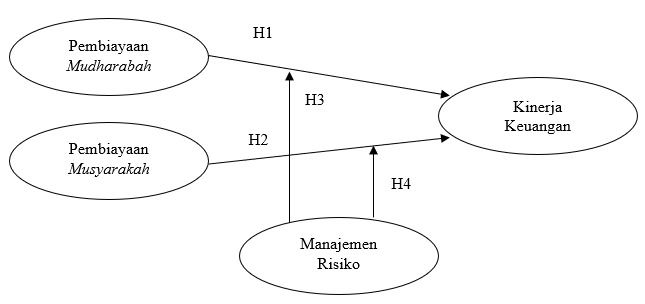 C.	METODE PENELITIAN	Metode penelitian yang digunakan pada studi ini adalah metode kuantitatif dengan data – data keuangan yang bersumber dari laporan tahunan lembaga perbankan umum syariah yang beroperasi di Indonesia. Metode pengambilan sampel yang digunakan adalah teknik purposive sampling yaitu penentuan sampling dengan mempertimbangkan kriteria tertentu (Sugiyono, 2016). Kriteria yang ditetapkan antara lain adalah sebagai berikut:Perusahaan perbankan syariah non merger yang memiliki laporan keuangan lengkap selama 6 tahun berturut – turut dimulai dari tahun 2017 hingga tahun 2022. Peneliti tidak memperpanjang waktu observasi hingga 2023 dikarenakan seluruh instansi perbankan syariah yang diteliti sampai dengan bulan Februari 2024 masih belum menerbitkan laporan tahunan untuk tahun 2023.Perusahaan tersebut mencantumkan seluruh indikator variabel penelitian di dalam laporan tahunan yang diterbitkan.Dari hasil observasi yang dilakukan peneliti, terbukti terdapat 11 sampel perbankan yang memenuhi kriteria sampel sehingga jumlah data yang diteliti sebanyak 66 data. Untuk keterangan terkait sampel bank penelitian dijelaskan pada tabel sebagai berikut:Tabel  1. Data Sampel Perbankan PenelitianSumber: Data sekunder yang diolah, 2024Teknik analisis data yang dilakukan adalah analisis data panel (kombinasi analisa data time series dan cross section) dengan dukungan program aplikasi E-Views seri 12.D.	HASIL DAN PEMBAHASANAnalisis Regresi Data PanelAnalisis regresi data panel dilakukan untuk mengetahui besarnya nilai pengaruh variabel independen terhadap variabel dependen serta bagaimana peran dari variabel moderasi yang diajukan yaitu manajemen risiko. Berikut tabel hasil analisis regresi data panel penelitian:Tabel  2. Hasil Analisis Regresi Data PanelSumber: Data sekunder yang diolah, 2024Berdasarkan pada tabel hasil analisis regresi data panel tersebut, diperoleh hasil regresi sebagai berikut:Y = 2,496 MDB + 4,073 MSY + 6,443 MRS – 1,002 MDB*MRS – 1,682 MSY*MRSKeterangan:Nilai koefisien pembiayaan mudharabah (MDB) diperoleh sebesar 2,496 dengan arah pengaruh positif. Artinya dengan semakin tingginya nilai pembiayaan mudharabah akan semakin meningkatkan nilai kinerja keuangan demikian pun sebaliknya semakin rendah nilai pembiayaan mudharabah akan semakin menurunkan nilai kinerja keuangan.Nilai koefisien pembiayaan musyarakah (MSY) diperoleh sebesar 4,073 dengan arah pengaruh positif. Artinya, semakin tinggi nilai pembiayaan musyarakah akan semakin meningkatkan nilai kinerja keuangan. Semakin rendah nilai pembiayaan musyarakah akan semakin menurunkan nilai kinerja keuangan.Nilai koefisien manajemen risiko (MRS) diperoleh sebesar 6,443 dengan arah pengaruh positif. Artinya, semakin tinggi implementasi manajemen risiko akan semakin meningkatkan nilai kinerja keuangan. Semakin rendah manajemen risiko akan semakin menurunkan nilai kinerja keuangan. Dari Nilai koefisien pembiayaan mudharabah (MDB) dengan moderasi manajemen risiko (MRS) diperoleh sebesar -1,002 dengan arah pengaruh negatif. Artinya manajemen risiko yang diterapkan dapat melemahkan efek pembiayaan mudharabah terhadap kinerja keuangan.Nilai koefisien pembiayaan musyarakah (MSY) dengan moderasi manajemen risiko (MRS) diperoleh sebesar -1,682 dengan arah pengaruh negatif. Artinya manajemen risiko yang diterapkan dapat melemahkan efek pembiayaan mudharabah terhadap kinerja keuangan.Uji HipotesisBerdasarkan pada nilai koefisien serta probabilitas (p-value) hasil analisis regresi data panel, diperoleh hasil uji hipotesis sebagai berikut:Tabel  3. Hasil Analisis Uji HipotesisSumber: Data sekunder yang diolah, 2024Pengaruh Pembiayaan Mudharabah terhadap Kinerja KeuanganNilai koefisien pembiayaan mudharabah diperoleh sebesar 2,496 positif dengan P-Value 0,0043 < 0,05 yang berarti bahwa pembiayaan mudharabah terbukti memberikan pengaruh positif terhadap kinerja keuangan. Keterangan ini mengindikasikan bahwa H1 penelitian diterima. Artinya peningkatan nilai pembiayaan mudharabah dapat berpengaruh terhadap peningkatan nilai kinerja keuangan yang dihasilkan. Pembiayaan mudharabah yang diterapkan perbankan syariah mampu dikelola dengan baik sehingga nilai hasil investasi yang diberikan mampu meningkatkan nilai profit bagi hasil yang didapatkan sehingga kinerja keuangan yang diperoleh pada periode waktu kerja dapat meningkat secara berkelanjutan. Dari penjelasan tersebut dapat diketahui bahwa pembiayaan mudharabah sebenarnya mempunyai prospek keuntungan yang besar bagi pihak perbankan maupun pihak mudharib akan tetapi nilai realisasinya justru dari tahun ke tahun mengalami penurunan dikarenakan pihak perbankan lebih bersifat risk averse atau menghindari potensi risiko dari sistem profit loss sharing dari investasi mudharabah. Keterangan terkait risiko pembiayaan mudharabah tersebut sesuai dengan riset Jedidia (2020) serta  Fajar & Mutamimah (2023) yang menjelaskan bahwa nilai risiko pembiayaan mudharabah cukup tinggi, sehingga mengakibatkan penurunan nilai investasi pada pembiayaan mudharabah guna menghindari risiko kerugian yang dapat terjadi, meskipun potensi laba yang sebenarnya dapat ditingkatkan melalui investasi mudharabah juga ikut menurun. Pengaruh Pembiayaan Musyarakah terhadap Kinerja KeuanganNilai koefisien pembiayaan musyarakah diperoleh sebesar 4,073 dengan P-Value 0,035 < 0,05 yang berarti bahwa pembiayaan musyarakah terbukti memberikan pengaruh positif terhadap kinerja karyawan. Keterangan ini mengindikasikan bahwa H2 penelitian diterima. Artinya pembiayaan musyarakah mampu dikelola dengan efisien oleh pihak perbankan sehingga dapat menghasilkan nilai profit yang baik untuk perbankan maupun nasabah pengelola bisnis. Usaha bersama melalui akad musyarakah dapat meningkatkan peran perbankan di dalam pengelolaan usaha serta nilai transparansi operasional usaha juga dapat dipantau secara langsung dikarenakan pihak perbankan turut serta di dalam bisnis yang dilakukan. Hal tersebut kemudian mendorong potensi operasional usaha menjadi lebih baik sehingga nilai profit yang diperoleh dapat ditingkatkan. Peningkatan nilai profit usaha tersebut kemudian berdampak terhadap peningkatan kinerja keuangan secara berkelanjutan. Hasil analisis ini didukung oleh data investasi pembiayaan musyarakah yang naik selama 6 tahun terakhir yang dari analisis ini diketahui bahwa kenaikan tersebut disebabkan pembiayaan musyarakah yang terbukti produktif.Pengaruh Pembiayaan Mudharabah dengan Moderasi Manajemen Risiko terhadap Kinerja KeuanganNilai koefisien pembiayaan mudharabah dengan moderasi manajemen risiko sebesar -1,002 dengan P-Value 0,004 < 0,05 yang berarti bahwa manajemen risiko mampu memoderasi pengaruh pembiayaan mudharabah terhadap kinerja keuangan. Keterangan ini mengindikasikan bahwa H3 penelitian diterima. Untuk arah moderasi terbukti negatif sehingga sifat variabel manajemen risiko adalah melemahkan pengaruh pembiayaan mudharabah terhadap kinerja keuangan. Artinya manajemen risiko perbankan diterapkan untuk menurunkan potensi kerugian yang dapat ditimbulkan oleh pembiayaan mudharabah yang dihasilkan. Pembiayaan mudharabah, sebagai bentuk kerjasama antara pemberi dana dan pengelola bisnis, dapat memiliki risiko tinggi di dalam realisasinya (Jedidia, 2020). Bisnis yang dibiayai dengan sistem ini cenderung lebih rentan terhadap fluktuasi pasar maupun ketidakpastian ekonomi. Manajemen risiko dalam hal ini melakukan identifikasi, pengukuran serta pencegahan atas tindakan – tindakan di dalam pembiayaan mudharabah yang dapat berpotensi kerugian khususnya di pihak perbankan. Maka dari itu dengan adanya manajemen risiko, peluang investasi pembiayaan mudharabah dengan jumlah yang besar lebih ditekan untuk mengurangi risiko dimana hal tersebut berdampak pada nilai profit dari pendanaan mudharabah turut mengalami penurunan. Pengaruh Pembiayaan Musyarakah dengan Moderasi Manajemen Risiko terhadap Kinerja KeuanganNilai koefisien pembiayaan musyarakah dengan moderasi manajemen risiko sebesar -1,682 dengan P-Value 0,033 < 0,05 yang berarti bahwa manajemen risiko mampu memoderasi pengaruh pembiayaan musyarakah terhadap kinerja keuangan. Keterangan ini mengindikasikan bahwa H4 penelitian diterima. Untuk arah moderasi terbukti negatif sehingga sifat variabel manajemen risiko adalah melemahkan pengaruh pembiayaan musyarakah terhadap kinerja keuangan. Artinya meskipun pembiayaan musyarakah terbukti menghasilkan dampak yang positif terhadap nilai kinerja keuangan perbankan akan tetapi penerapan manajemen risiko yang dilakukan pihak perbankan terhadap sistem PLS juga relatif ketat sehingga peluang perolehan profit dari investasi musyarakah lebih ditekan. Hal ini dikarenakan, pihak perbankan cenderung menghindari potensi risiko yang dapat terjadi dalam akad musyarakah dikarenakan permasalahan informasi asimtris lebih rentan terjadi pada penerapan tingkat investasi PLS dengan lingkup jumlah yang lebih besar. Dalam konteks ini manajemen risiko berfungsi sebagai proses pengendalian risiko yang mampu mengurangi potensi kerugian yang dapat diakibatkan dari pembiayaan musyarakah. Sehingga demi menghindari serta meminimalkan risiko kerugian usaha, pihak perbankan lebih berhati – hati di dalam kerja sama musyarakah dan lebih mengurangi peluang – peluang investasi bisnis musyarakah dengan risiko besar demi menstabilkan kinerja keuangan perbankan.E.	KESIMPULAN	Kesimpulan yang dapat diambil dari hasil analisis penelitian ini antara lain adalah sebagai berikut: Pembiayaan mudharabah terbukti memberikan pengaruh positif terhadap kinerja keuangan.Pembiayaan musyarakah terbukti memberikan pengaruh positif terhadap kinerja keuangan.Manajemen risiko memperlemah pengaruh pembiayaan mudharabah terhadap kinerja keuangan.Manajemen risiko memperlemah pengaruh pembiayaan musyarakah terhadap kinerja keuangan.Dari segi pengaruh langsung, manajemen risiko terbukti memberikan pengaruh paling kuat dibandingkan dengan pembiayaan mudharabah dan pembiayaan musyarakah. Pembiayaan mudharabah terbukti menghasilkan pengaruh paling kecil terhadap nilai kinerja keuangan.DAFTAR PUSTAKAAbbas, F., Ali, S., Yousaf, I., & Wong, W. K. (2022). Economics of Risk-Taking, Risk-Based Capital and Profitability: Empirical Evidence of Islamic Banks. Asian Academy of Management Journal of Accounting and Finance, 18(1), 1–31. https://doi.org/10.21315/aamjaf2022.18.1.1Addawami, A. N., & Zamzami, R. M. (2022). Effect of Ijarah Revenue, Mudharabah Financing and Third-Party Funds on the Profitability of Islamic Commercial Banks. Cashflow : Current Advanced Research on Sharia Finance and Economic Worldwide, 1(3), 37–59. https://doi.org/10.55047/cashflow.v1i3.194Alfiyah, M. A., Adawiyah, W. R., & Widiastuti, E. (2023). Analysis of the Influence of Mudharabah Financing , Musyarakah Financing , Capital Adequacy Ratio , and Non-Performing Financing on Banking Performance with Qardhul Hasan as Control Variable ( Case Study on Islamic Commercial Banks in Indonesia in 2013-20. Indonesian Journal of Islamic Business and Economics, 05(01), 27–50.Bougatef, K., Nakhli, M. S., & Mnari, O. (2020). The nexus between Islamic banking and industrial production: Empirical evidence from Malaysia. ISRA International Journal of Islamic Finance, 12(1), 103–114. https://doi.org/10.1108/IJIF-05-2018-0052Chattha, J. A., Alhabshi, S. M., & Meera, A. K. M. (2020). Risk management with a duration gap approach: Empirical evidence from a cross-country study of dual banking systems. Journal of Islamic Accounting and Business Research, 11(6), 1257–1300. https://doi.org/10.1108/JIABR-10-2017-0152Dewantara, A., & Bawono, A. (2020). Influence Analisys of Mudharabah, Musharakah, and Murabahah Financing To Profitability of Sharia Commercial Bank in Indonesia 2016-2019 With Non Performing Financing As Intervening Variable. ISLAMICONOMIC: Jurnal Ekonomi Islam, 11(2), 109–126. https://doi.org/10.32678/ijei.v11i2.197El, I. M., Masyhuri, M., & Yuliana, I. (2022). The Effect of Mudharabah and Musyarakah Financing on Profitability of Islamic Banks in Indonesia. Indonesian Interdisciplinary Journal of Sharia Economics (IIJSE), 5(1), 225–234. https://doi.org/10.31538/iijse.v5i1.1969Elamer, A. A., Ntim, C. G., & Abdou, H. A. (2020). Islamic Governance, National Governance, and Bank Risk Management and Disclosure in MENA Countries. Business and Society, 59(5), 914–955. https://doi.org/10.1177/0007650317746108Faisal, Y., Ratnawati, N., & Sari, E. G. (2021). Profit Islamic Bank from Mudharabah and Musharakah Finance with Islamic Social Responsibility Disclosure. International Journal of Finance & Banking Studies (2147-4486), 10(3), 84–91. https://doi.org/10.20525/ijfbs.v10i3.1329Fajar, M., & Mutamimah. (2023). Penurunan Non Performing Financing Berbasis Enterprise Risk Management. Ekobis, 24(2), 117–153.Fan, H., Tang, Q., & Pan, L. (2021). An international study of carbon information asymmetry and independent carbon assurance. British Accounting Review, 53(1), 1–17. https://doi.org/10.1016/j.bar.2020.100971Fransiska, F., Rahman, A. A., & Maharani, S. (2021). The Effect of Mudharabah, Musharaka, and Ijarah Financing To Return on Equity in Bank Bri Sharia Period 2016-2020. Niqosiya: Journal of Economics and Business Research, 1(2), 268–285. https://doi.org/10.21154/niqosiya.v1i2.413Hakim, M. Z., Nurdiono, V. C., Aulia, T. Z., Sanatoso, S. B., Zakki, A., & Hendrianto, S. (2023). Effect of Capital Adequency Ratio , Non Performing Financing , and BOPO on Mudharabah Financing. Internasional Journal of Economics, Business and Innovation Research, 02(01), 31–47.Hakimah, Y., Pratama, I., Fitri, H., Ganatri, M., & Sulbahri, R. A. (2019). Impact of intrinsic corporate governance on financial performance of indonesian SMEs. International Journal of Innovation, Creativity and Change, 7(1), 32–51.Hayati, I., & Hasibuan, S. R. (2021). The Effect of Mudharabah and Musyarakah Financing on Return on Equity in Syariah Banks in Indonesia. Proceeding International Seminar on Islamic Studies, 2(1), 374–382.Ibrahim, Z., Effendi, N., Budiono, B., & Kurniawan, R. (2022). Determinants of profit and loss sharing financing in Indonesia. Journal of Islamic Marketing, 13(9), 1918–1939. https://doi.org/10.1108/JIMA-01-2020-0015Ishak, M. S. I., & Rahman, M. H. (2022). Equity-based Islamic crowdfunding in Malaysia : a potential application for mudharabah. Qualitative Research in Financial Markets, 13(2), 183–196. https://doi.org/10.1108/QRFM-03-2020-0024Islam, R., & Ahmad, R. (2020). Muḍārabah and mushārakah as micro-equity finance: perception of Selangor’s disadvantaged women entrepreneurs. ISRA International Journal of Islamic Finance, 12(2), 217–237. https://doi.org/10.1108/IJIF-04-2018-0041Iswajuni, Soetedjo, S., & Manasikana, A. (2018). Pengaruh Enterprise Risk Management ( Erm ) Terhadap Nilai Perusahaan Pada Perusahaan. Journal Of Applied Managerial Accounting, 2(2), 275–281.Jais, M., Sofyan, F., & Bacha, A. M. (2019). Mudarabah and Musharakah as an Equity Financing Model : Issues in Practice. Proceedings of the 2nd Aceh Global Conference on Business Economic and Sustainable Development Trends, 107–114.Jedidia, K. Ben. (2020). Profit- and loss-sharing impact on Islamic bank liquidity in GCC countries. Journal of Islamic Accounting and Business Research, 11(9), 1791–1806. https://doi.org/10.1108/JIABR-10-2018-0157Kuraeni, A., & Isnaeni, F. (2022). Impact of Operational Costs of Operational Income (Bopo), Capital Capability Ratio and Musyarakah Financing on the Profitability of Sharia Commercial Banks 2016-2021. Cashflow : Current Advanced Research on Sharia Finance and Economic Worldwide, 1(4), 169–182. https://doi.org/10.55047/cashflow.v1i4.307Ledhem, M. A., & Mekidiche, M. (2020). Economic growth and financial performance of Islamic banks: a CAMELS approach. Islamic Economic Studies, 28(1), 47–62. https://doi.org/10.1108/ies-05-2020-0016Nugraheni, P., & Alimin, I. N. (2022). Factors influencing PLS financing: the perspective of Indonesian Islamic banks employees. PSU Research Review, 6(2), 77–89. https://doi.org/10.1108/PRR-07-2020-0022Sugiyono. (2016). Metode Penelitian Kuantitatif Kualitatif dan R&D. In Metode Penelitian Kuantitatif Kualitatif dan R&D. https://doi.org/10.1017/CBO9781107415324.004Syahputra, R. (2021). The Effect of Mudharabah and Musyarakah Financing Risks on The Profitability of Sharia Commercial Banks in Indonesia. IJAFIBS, 8(4), 142–147. www.ijafibs.pelnus.ac.idSyahri, N. A., & Harjito, D. A. (2020). The effect of financing using the principle of profit-loss sharing on profitability level of commercial Islamic bank registered in Bank Indonesia. Asian Journal of Islamic Management (AJIM), 2(1), 46–58. https://doi.org/10.20885/ajim.vol2.iss1.art5Zarzycka, E., & Krasodomska, J. (2022). Non-financial key performance indicators: what determines the differences in the quality and quantity of the disclosures? Journal of Applied Accounting Research, 23(1), 139–162. https://doi.org/10.1108/JAAR-02-2021-0036NoInstansi Bank Syariah1.PT. Bank Aceh Syariah2.PT. BPD NTB Syariah3.PT. Bank Muamalat Indonesia4.PT. Bank Victoria Syariah 5.PT. Bank BTPN Syariah6.PT. Bank Jabar Banten Syariah7.PT. Bank Mega Syariah 8.PT. Bank Panin Dubai Syariah9.PT. Bank Syariah Bukopin10.PT. Bank Aladin Syariah11.PT. Bank BCA SyariahVariableCoefficientStd. Errort-StatisticProb.C-13.396195.294329-2.5302890.0140MUDHARABAH 2.4696090.832579 2.9662170.0043MUSYARAKAH 4.0730801.896709 2.1474460.0358MANAJEMEN_RISIKO 6.4435832.155759 2.9890080.0041MUDHARABAH*MANAJEMEN_RISIKO-1.0026160.339017-2.9574180.0044MUSYARAKAH*MANAJEMEN_RISIKO-1.6822520.773135-2.1758850.0335HipotesisCoefficientP-ValueHasil Uji HipotesisH1: Mudharabah                Kinerja Keuangan  2.4696090.0043H1 DiterimaH2: Musyarakah                Kinerja Keuangan 4.0730800.0358H2 DiterimaH3: Mudharabah*Manajemen Risiko                 Kinerja Keuangan-1.0026160.0044H3 DiterimaH4: Musyarakah*Manajemen_Risiko                  Kinerja Keuangan-1.6822520.0335H4 Diterima